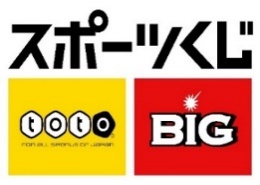 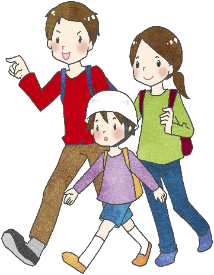 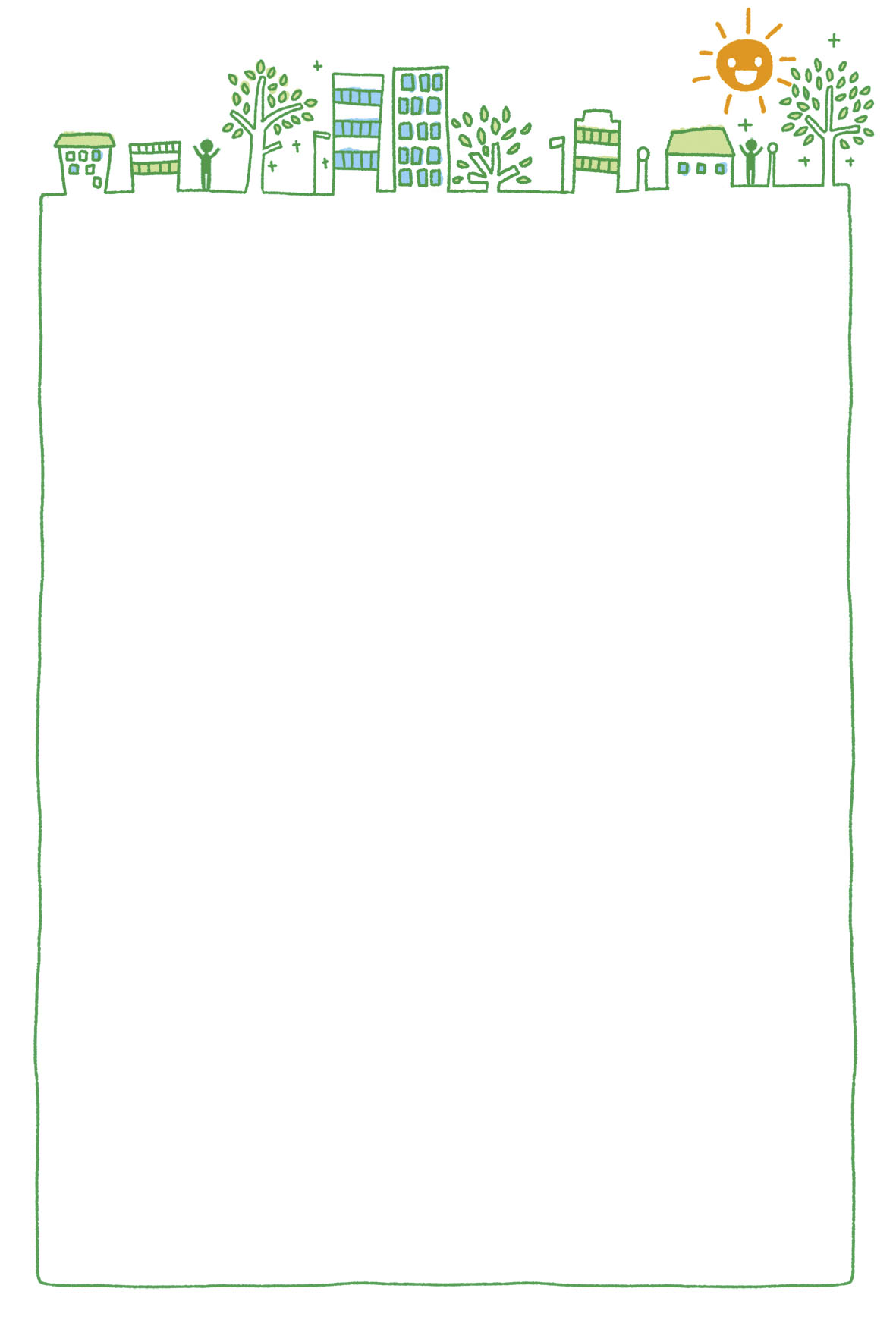 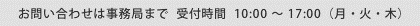 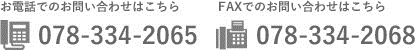 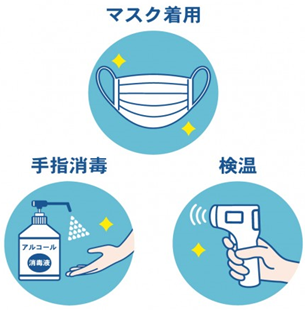 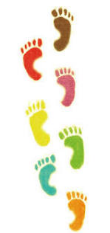 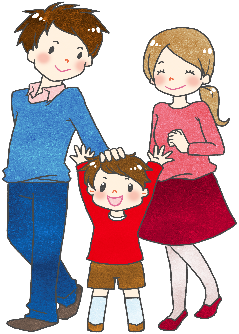 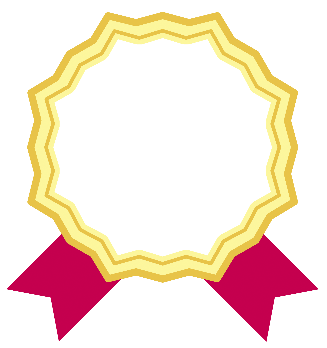 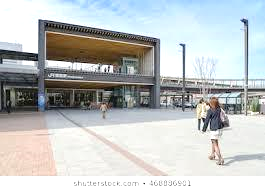 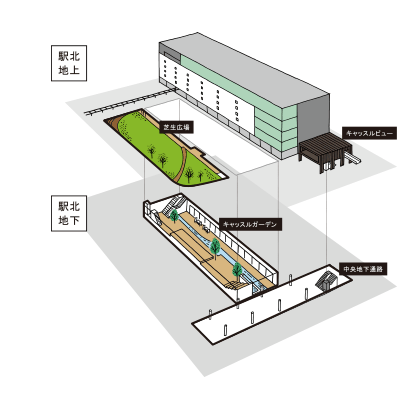 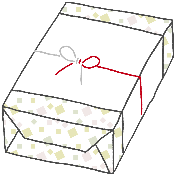 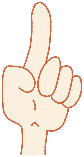 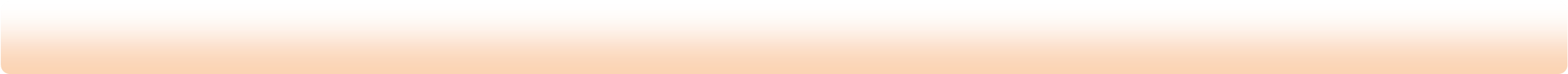 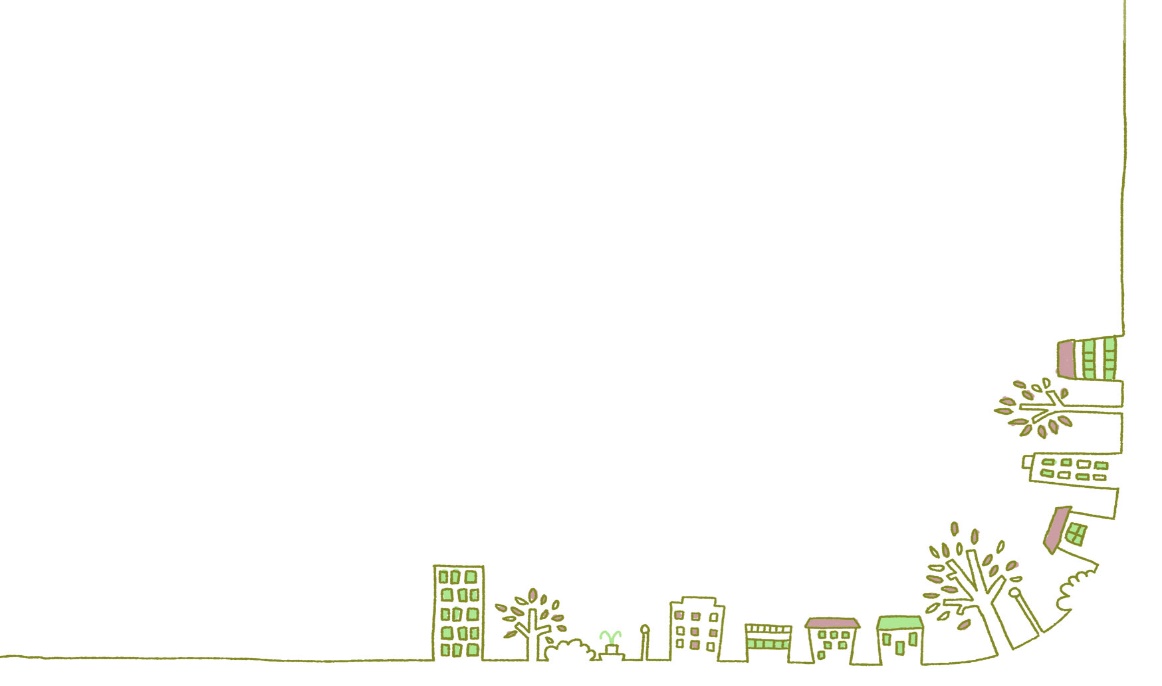 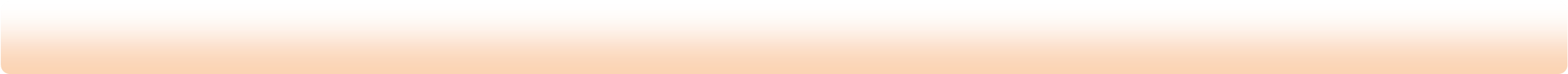 ※　ご記入いただきました情報は、本事業以外の目的には使用しません。氏　　　名氏　　　名性別生年月日なまえ男　　女　　　　年　月　　　日　　　　　　（　　　歳）名前男　　女　　　　年　月　　　日　　　　　　（　　　歳）なまえ男　　女　　　　年　月　　日　　　　　　（　　　歳）名前男　　女　　　　年　月　　日　　　　　　（　　　歳）なまえ男　　女　　　　年　月　　日　　　　　　（　　　歳）名前男　　女　　　　年　月　　日　　　　　　（　　　歳）なまえ男　　女　　　　年　月　　日　　　　　（　　　歳）名前男　　女　　　　年　月　　日　　　　　（　　　歳）なまえ男　　女　　　年　月　　日　　　　（　　　歳）名前男　　女　　　年　月　　日　　　　（　　　歳）住　所　　〒　　　－　　　　　　　　　　　　　　　　　　　　　　　　　　　　電話番号　（　　　　　）　　　　－住　所　　〒　　　－　　　　　　　　　　　　　　　　　　　　　　　　　　　　電話番号　（　　　　　）　　　　－住　所　　〒　　　－　　　　　　　　　　　　　　　　　　　　　　　　　　　　電話番号　（　　　　　）　　　　－住　所　　〒　　　－　　　　　　　　　　　　　　　　　　　　　　　　　　　　電話番号　（　　　　　）　　　　－保護者氏名（幼児・児童の付き添いのみの方）保護者氏名（幼児・児童の付き添いのみの方）保護者氏名（幼児・児童の付き添いのみの方）保護者氏名（幼児・児童の付き添いのみの方）